43-190 Mikołów, ul. Żwirki i Wigury 4				     tel./fax.(32) 226-20-71www.poradnia.mikolowski.pl		        e-mail: poradnia@powiat.mikolowski.pl	Mikołów, dn. 21.09.2023 r.Do DyrektoraSzkoły/przedszkolaZ A P R O S Z E N I EZapraszamy Pedagogów Szkolnych i Przedszkolnych oraz Pedagogów Specjalnych do udziału w roku szkolnym 2023/24w Grupie Wsparcia działającej przy naszej poradni.Najbliższe spotkania: 23.02.2024r., 22.03.2024r., 26.04.2024r., 24.05.2024r.W godz. 9.00 – 12.00Miejsce spotkania: Poradnia Psychologiczno - Pedagogiczna w Mikołowie przy ul. Żwirki i Wigury Proszę, aby doradcy zawodowi, którzy chcieliby w bieżącym roku uczestniczyć 
 w spotkaniach skontaktowali się z prowadzącą mailowo: 
julia.orszulik.ppp@gmail.comProwadząca grupę:  mgr Julia OrszulikPedagog Pedagog Specjalny                                                        Dyrektor                                                           Poradni Psychologiczno – Pedagogicznej                                                           w Mikołowie                                                                mgr Anna Karaśkiewicz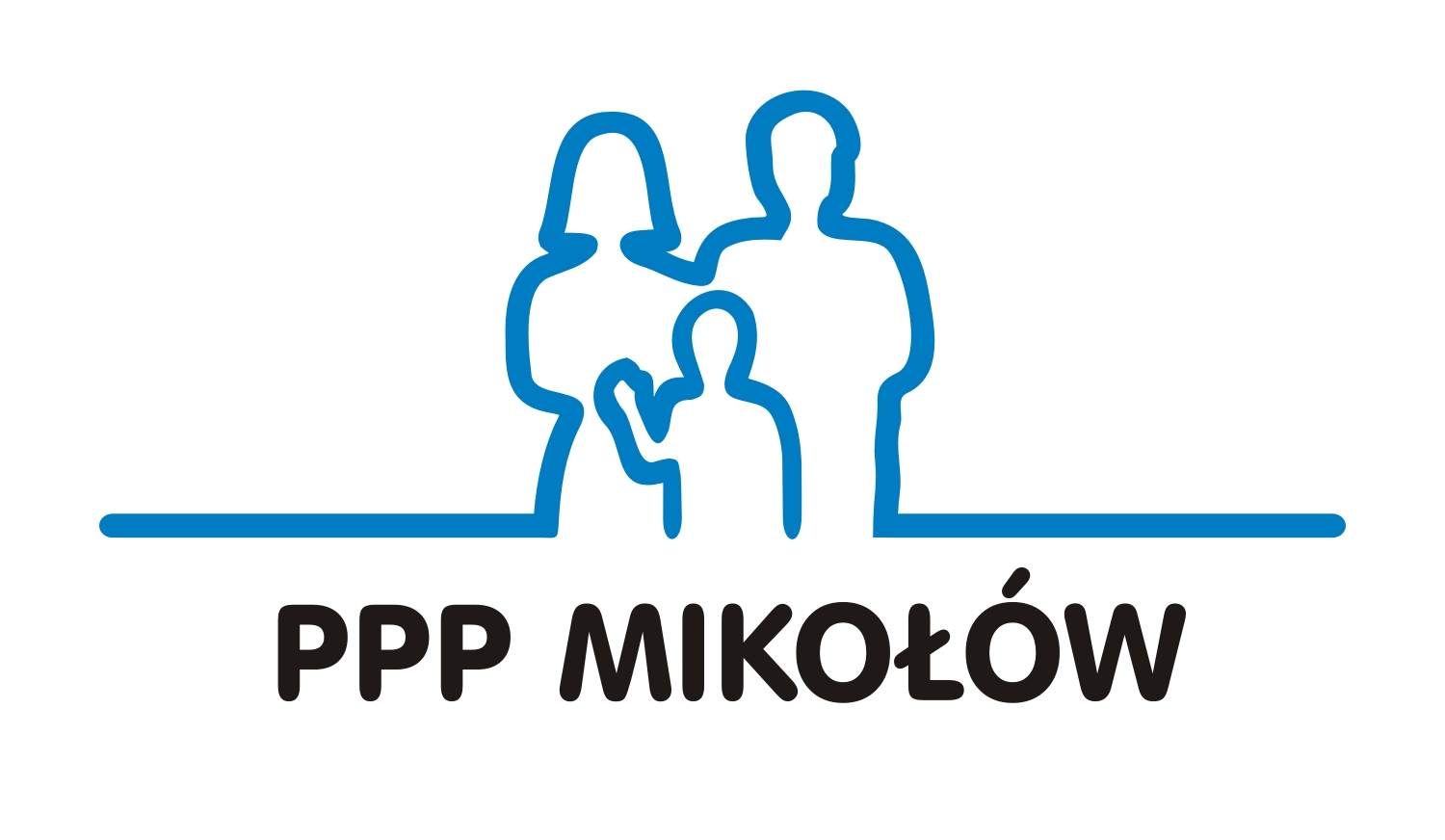 